cv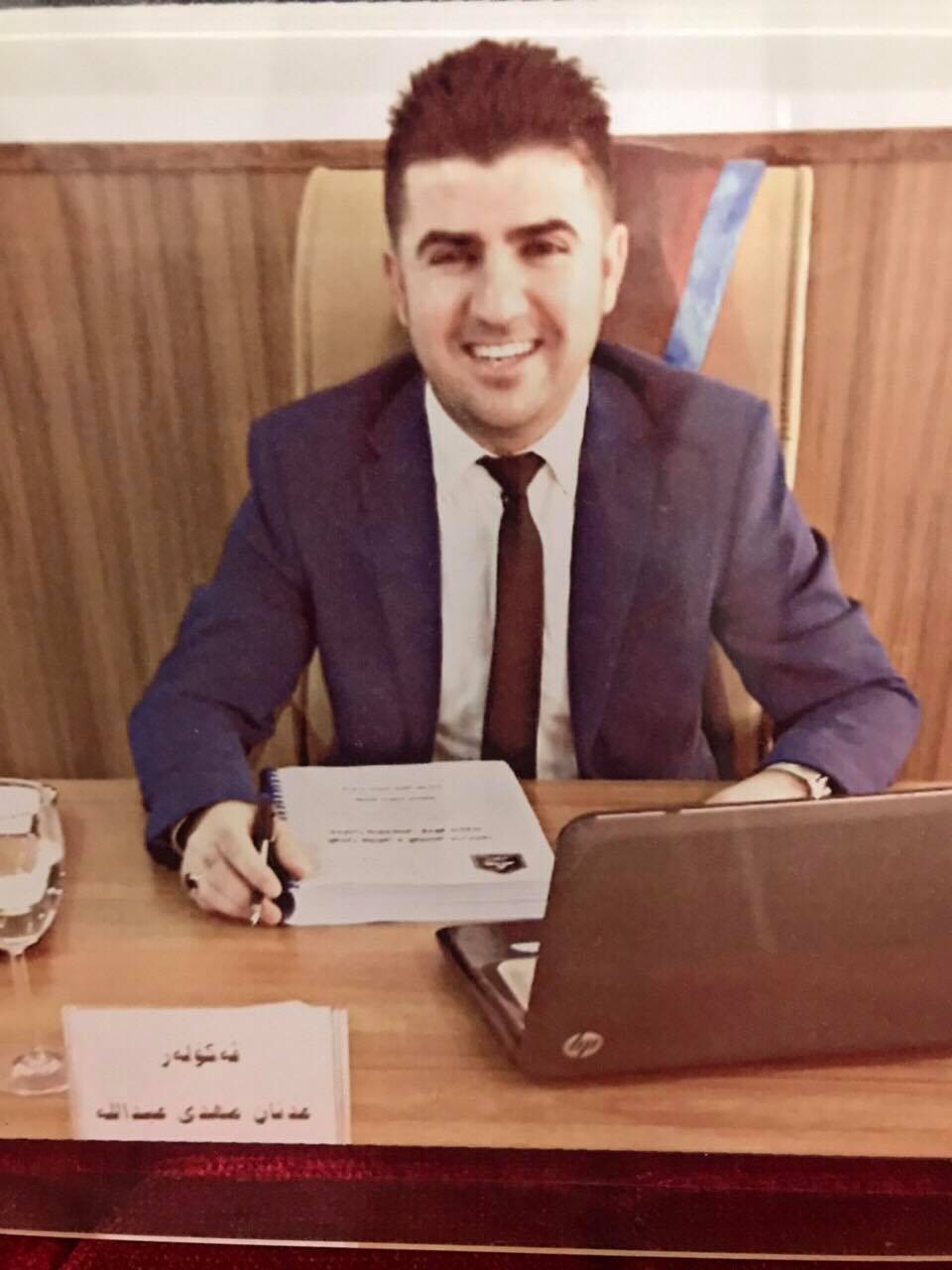 ئةز (عدنان مهدي عبدالله) ذ دايك بوويىَ سالا (1984)ية، خواندنا خو يا سةرةتايى و نافنجى و ئامادةيي ل باذيَريَ دهوكيَ ب دوماهيك هيناية ، ثاشان ل سالا(2007) ل زانكويا دهوك كوليذا ئادابيَ ثشكا زمانيَ كوردى هاتيية وةرطرتن ، ثاشان ل سالا  (2011) باوةرناما بةكالريوسىَ ل ثشكا زمانىَ كوردى ل زانكويا دهوك وةرطرتيية و ب ثلا ( زورباش) بوية دةرضوييَ ئيَكيَ ل سةر ئاستيَ كوليذيَ،  ل هةمان سال ل كوَليذا ئادابىَ وةكو هاريكارىَ ظةكولةرى (معيد) هاتية دامةزراندن و ل ثةرتوكخانا هةمان كوليذ كاركريية. ثاشان ئةنداميَ دةستةيا دامةزراندنا  سةنتةريَ ب ناظيَ (كوردم و شانازم) ييَ نةتةوةييى ل دهوكيَ بوو. د دويظدا ل سالا (2014) ل كوليذا ثةروةردا بنيات وةكو قوتابيى ماستةرىَ ب بسثورييا (ئةدةب) هاتة وةرطرتن. ل سالا (2017) باوةرناما (ماستةر)ىَ ل ثشكا زمانىَ كوردى ب بسثورييا طشتى(ئةدةب، الادب، litrature) بسثورييا ورد (فولكلور، فلكلور، folklore) ياكو ب ناظىَ (طوتارا جظاكى د طوتنيَن مةزناندا) وةرطرتية ، ثاشان ل سالا 2018 ناسناظيَ ماموستاييَ هاريكار وةرطرتيية و دةست ب طوتنا وانةطوتنىَ ل زانكويا دهوكىَ كر ديسان وةكو ريَظةبةريَ ثةرتوكخانيَ ل كوليذا زمانان دةست بكارىَ خوكريية هةتا نةكة ييَ بةردةوامة ل سة كاري خوزانيارى كةسيزانيارى كةسيناوى سيانىعدنان مهدي عبداللهنازناوى زانستىماموستاييَ هاريكار سالَى دةست بةكاربوون لة زانكؤ 2011ذمارةى سالاَنى خزمةت وةك مامؤستاى زانكؤ4زانكؤدهوكفاكةلتى / كؤليَجزمانانبةشزمانيَ كوردى خويَندن و برِوانامة ئةكاديميةكانخويَندن و برِوانامة ئةكاديميةكانخويَندن و برِوانامة ئةكاديميةكانخويَندن و برِوانامة ئةكاديميةكانخويَندن و برِوانامة ئةكاديميةكانبروانامةثسثؤرِى /   بةشناوى زانكؤوولاَتبةروارى وةرطرتنى برِوانامةبةكالؤريؤسزمانيَ كوردىدهوكعيراق2011دبلؤمى بالاَ.....................................................................................ماستةرزمانيَ كوردىدهوكعيراق2017دكتؤرا.....................................................................................نازناوى زانستى نازناوى زانستى نازناوى زانستى نازناوى زانستى نازناوى زانستى نازناوى زانستى ريَكةوتى وةرطرتنشويَنى وةرطرتنوولاَتذمارةى ئةو تويَذينةوانةى كة بؤ ئةم نازناوة ثيَشكةكراون مامؤستاى ياريدةدةر18/1/2018زانكويا دهوكعيراق................................مامؤستاثرؤفيسؤرى ياريدةدةرثرؤفيسؤرتوانستى زمانتوانستى زمانتوانستى زمانتوانستى زمانتوانستى زمانتوانستى زمانزمانزمانى دايكزؤرباشباشمام ناوةند نازانمكوردى 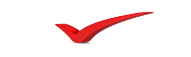 عةرةبىئينطليزىزمانى ديكة (  فارسي  )توانستى كؤمثوتةر: ناوى ئةو سؤفتويَرانةى كة دةتوانيت بةكاريان بهيَنيت . ئةم بةشة زانين و بةكارهيَنانى ئؤفيس ناطريَتةوةتوانستى كؤمثوتةر: ناوى ئةو سؤفتويَرانةى كة دةتوانيت بةكاريان بهيَنيت . ئةم بةشة زانين و بةكارهيَنانى ئؤفيس ناطريَتةوةتوانستى كؤمثوتةر: ناوى ئةو سؤفتويَرانةى كة دةتوانيت بةكاريان بهيَنيت . ئةم بةشة زانين و بةكارهيَنانى ئؤفيس ناطريَتةوةتوانستى كؤمثوتةر: ناوى ئةو سؤفتويَرانةى كة دةتوانيت بةكاريان بهيَنيت . ئةم بةشة زانين و بةكارهيَنانى ئؤفيس ناطريَتةوةتوانستى كؤمثوتةر: ناوى ئةو سؤفتويَرانةى كة دةتوانيت بةكاريان بهيَنيت . ئةم بةشة زانين و بةكارهيَنانى ئؤفيس ناطريَتةوةناوى سؤفتويَرئاستى بةكارهيَنانئاستى بةكارهيَنانئاستى بةكارهيَنانئاستى بةكارهيَنانناوى سؤفتويَرئاستيَكى ثرؤفيَشنالزؤرباشباشمام ناوةندWORDPOWER POINTPHOTO SHOP